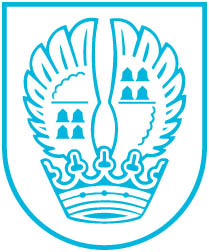 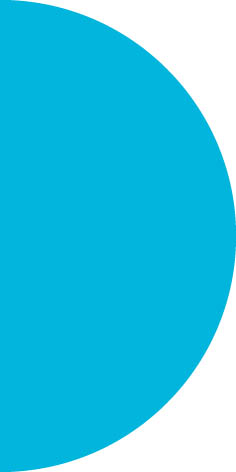 Pressemitteilung Nr. 10201.04.2019 Personalversammlung der Stadtverwaltung Eschborn Der Personalrat der Stadt Eschborn hat alle Bediensteten für Montag, dem 8. April 2019, zu einer Personalversammlung eingeladen. Daher sind in der Zeit von 10 bis 12 Uhr das Rathaus und die Verwaltungsstelle Niederhöchstadt geschlossen. Die Fachbereiche haben im Rathaus einen Notdienst eingerichtet.  Die Bürgerinnen und Bürger werden gebeten, diesen Notdienst nur in dringenden Fällen in Anspruch zu nehmen. Kontakt:Stadtverwaltung EschbornPressestelleTelefon 06196. 490-104presse@eschborn.dewww.eschborn.deMagistrat der Stadt Eschborn